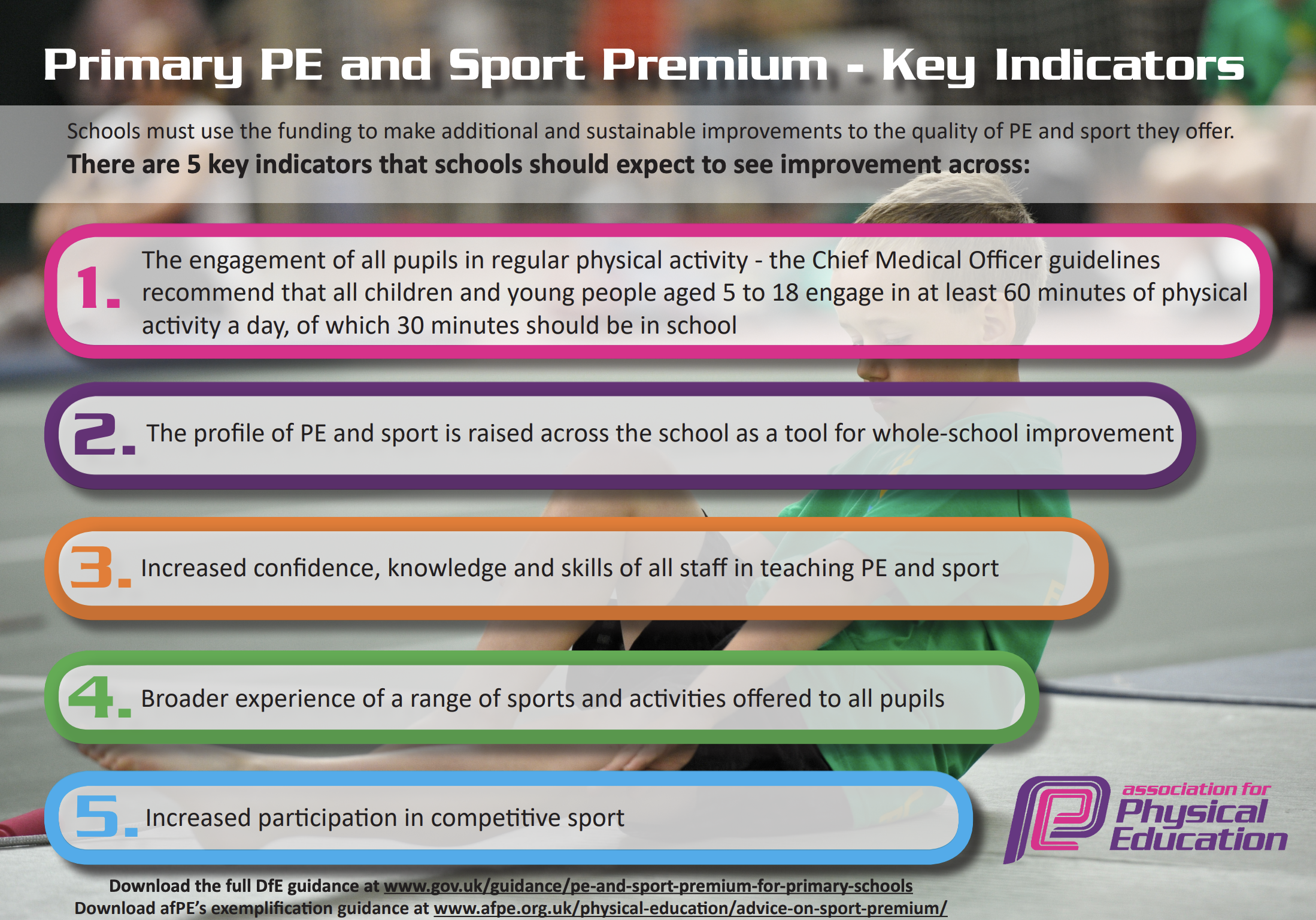  and Budget TracCapture ur intended annual spend against the 5 key indicators. ClAction Plan and Bu#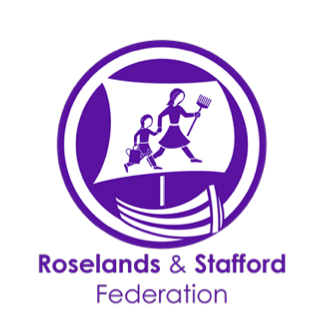 STAFFORD JUNIOR SCHOOLPRIMARY PE AND SPORT PREMIUM PLAN FOR2022-23Support for review and reflection - considering the 5 key indicators from DfE, what development needs are a priority for your setting and your students now and why? Use the space below to reflect on previous spend, identify current need and priorities for the future.Key achievements to date:Areas for further improvement and baseline evidence of need:Real PE (Jasmine) further developed and embedded within the school curriculum - Legacy schoolWhole school Staff CPD on all aspects of Real PE programmeConsistent teaching following the Real PE programmeSpecialist PE coach support - including active lunchtimes and also widening the range of sporting opportunities - eg orienteeringSpecialist Forest School supportA range of pupils have participated  in a range of competitive events.Successful sports days completed for all year groupsSchool Games Mark Gold Award achieved in 2018-19Highly effective collaboration has taken place between PE leaders across the Federation & the Cavendish partnership Increased range of sports club offered to all pupilsActive playtimes encouraged through Sports Coach supporting MDSA supervised football, hockey, tennis and a range of new equipment to support active playSports Leaders (Year 6 and Year 5) appointedChange 4 Life club organised Swimming - catch up for current Year 5s and Year 6s who have not been able to access due to severe staffing shortages Work more closely with parents to enthuse, engage and develop a positive attitude to physical activity.Enhance opportunities for the most and least able sportspersons.Develop the use of non-static playEnhance the school’s facilities to develop and foster pupils' love for sportLook into further equipment for Real Gym in the schoolEmbed Real Dance within the curriculum across all phasesSupport Sports Crew/Leaders to write a newsletter and blogs for the websiteContinue to develop active playtimes through playground markings and organisationMeeting national curriculum requirements for swimming and water safetyPlease complete all of the below:What percentage of your current Year 6 cohort swim competently, confidently and proficiently over a distance of at least 25 metres?N.B. Even though your children may swim in another year please report on their attainment on leaving primary school.Attainment Data from Year 6:No swimming was able to take place this year due to severe staff absence. Current Year 5s and Current Year 6s to catch up this academic year 2022-2023 and then Year 4s to complete.What percentage of your current Year 6 cohort use a range of strokes effectively [for example, front crawl, backstroke and breaststroke]?Attainment Data from Year 6:See aboveWhat percentage of your current Year 6 cohort perform safe self-rescue in different water-based situations?Attainment Data from Year 6:See aboveAll pupils participated in water safety assemblies.Schools can choose to use the Primary PE and Sport Premium to provide additional provision for swimming but this must be for activity over and above the national curriculum requirements. Have you used it in this way?This is planned for this academic year.Action Plan and Budget TrackingCapture your intended annual spend against the 5 key indicators. Clarify the success criteria and evidence of impact that you intend to measure to evaluate for students today and for the future.Academic Year: 2022-2023Total fund allocated: £19,420.00Date Updated: 28/09/2022Key indicator 1: The engagement of all pupils in regular physical activity – Chief Medical Officer guidelines recommend that primary school children undertake at least 30 minutes of physical activity a day in schoolKey indicator 1: The engagement of all pupils in regular physical activity – Chief Medical Officer guidelines recommend that primary school children undertake at least 30 minutes of physical activity a day in schoolKey indicator 1: The engagement of all pupils in regular physical activity – Chief Medical Officer guidelines recommend that primary school children undertake at least 30 minutes of physical activity a day in schoolKey indicator 1: The engagement of all pupils in regular physical activity – Chief Medical Officer guidelines recommend that primary school children undertake at least 30 minutes of physical activity a day in schoolPercentage of total allocation:Key indicator 1: The engagement of all pupils in regular physical activity – Chief Medical Officer guidelines recommend that primary school children undertake at least 30 minutes of physical activity a day in schoolKey indicator 1: The engagement of all pupils in regular physical activity – Chief Medical Officer guidelines recommend that primary school children undertake at least 30 minutes of physical activity a day in schoolKey indicator 1: The engagement of all pupils in regular physical activity – Chief Medical Officer guidelines recommend that primary school children undertake at least 30 minutes of physical activity a day in schoolKey indicator 1: The engagement of all pupils in regular physical activity – Chief Medical Officer guidelines recommend that primary school children undertake at least 30 minutes of physical activity a day in school30%School focus with clarity on intended impact on pupils: Actions to achieve:Funding allocated:Predicted Evidence and impact:Sustainability and suggested next steps:All children to achieve at least one hour of physical activity each day.Intra-school competitions.Develop adventurous play during Play and Lunch timesPromote the benefits of physical activity.Deliver training to Year 5 and Year 6 Sports Leaders Sports leaders to encourage anyone not partaking in physical activity to join in.Sports leaders to set up specific challenges and record Evaluate playground equipment and organise. Develop competitions within school.Sports coaches to train MDSAs to run intra-school competitionsSports leaders to maintain records of sports leagues within schoolTarget pupils who are not activeSports Coach to target pupils who are not active for participation in organised games Maintain records of which children are not already attending sports clubs in or out of schoolSports coaches to maintain records of which target children accessed gamesRaise the profile of sports and the benefits of physical activitySports leaders to take photos and record pictures and results on the PE and Sports display boards and in the school newsletter to raise the profile of sport in school even more. Complete survey and pupil voice into the sporting clubs pupils participate in in and out of school and those which they would like to participate inOrganise playground markings and active playtime opportunities, pulling in key pupils who have not yet engaged with physical activity (develop tracking system for this). Develop outdoor space to include performance areaSports Coach at lunchtime Terms 1 & 2£6300Play leader training is included in our Real PE package(see indicator 3)EVIDENCE: Percentage of pupils who are active in school increasesActive playtimes encouraged through sports leaders and staffCompetitions against house groups, classes and year groups. A v B teams to play against each other.Registers for clubs and competitions.Increase to 100 % children being active for at least 3 lunch times per week.Support Sports Leaders to contribute actively to raising the profile of active play.Key indicator 2: The profile of PE and sport is raised across the school as a tool for school improvement.Key indicator 2: The profile of PE and sport is raised across the school as a tool for school improvement.Key indicator 2: The profile of PE and sport is raised across the school as a tool for school improvement.Key indicator 2: The profile of PE and sport is raised across the school as a tool for school improvement.Percentage of total allocation:Key indicator 2: The profile of PE and sport is raised across the school as a tool for school improvement.Key indicator 2: The profile of PE and sport is raised across the school as a tool for school improvement.Key indicator 2: The profile of PE and sport is raised across the school as a tool for school improvement.Key indicator 2: The profile of PE and sport is raised across the school as a tool for school improvement.5%School focus with clarity on intended impact on pupils:Actions to achieve:Funding allocatedPredicted Evidence and impact:Sustainability and suggested next steps:Ensure children have sufficient equipment to participate effectively in all curriculum PE.Develop and foster a passion for sport and competition for ALL.Develop learning skills through Real PE cogs - in particular social and learning through failureEnsure sufficient PE equipment is available to deliver the full PE curriculum effectivelyAudit PE equipmentAudit breaktime equipmentDevelop a wish list of equipment in order of priorityDevelop competitions within school.Sports coaches to train MDSAs to run intra-school competitionsSports leaders to maintain records of sports leagues within schoolDevelop learning skills linked to Real PE cogsDevelop display materials around the school and playground Reward ‘treasure’ to those pupils who are applying the learning to learn and social skillsMake links explicit through teaching and coachingPE equipment£1000Sports Coach at lunchtime Terms 1 & 2(see indicator 1)Real PE subscription(see indicator 3)EVIDENCE: Silver Mark achievedEquipment available for all sports on PE curriculumPupils use language of social cogs in their interactionsPupils participating in intra and inter school competitions (registers)Purchase more balls for games and playground and purchase new benches for gymnastics - look into wall bars.Key indicator 3: Increased confidence, knowledge and skills of all staff in teaching PE and sportKey indicator 3: Increased confidence, knowledge and skills of all staff in teaching PE and sportKey indicator 3: Increased confidence, knowledge and skills of all staff in teaching PE and sportKey indicator 3: Increased confidence, knowledge and skills of all staff in teaching PE and sportPercentage of total allocation:Key indicator 3: Increased confidence, knowledge and skills of all staff in teaching PE and sportKey indicator 3: Increased confidence, knowledge and skills of all staff in teaching PE and sportKey indicator 3: Increased confidence, knowledge and skills of all staff in teaching PE and sportKey indicator 3: Increased confidence, knowledge and skills of all staff in teaching PE and sport20%School focus with clarity on intended impact on pupils:Actions to achieve:Funding allocated:Predicted Evidence and impact:Sustainability and suggested next steps:Continue to Improve the PE curriculum offer for all pupils by further implement the 2nd year as  a Legacy SchoolDeliver ongoing CPD (Real PE) to raise the quality of confidence, knowledge and skills of teachers in teaching PE and sportCPD sessions Real PE - teaching, assessment, Real DanceObservation of P.E. lessons by coordinator and feedback to coach and class teacher.Survey / staff voice to assess confidence and where staff would like further CPDDeliver ongoing CPD (Real PE) to raise the quality of confidence, knowledge and skills of Support Staff in teaching PE and sportCPD through Sports Coaches at lunchtimesObservation of Sports session by PE Co-ordinator and CPD and feedback provided and followed up uponSurvey / staff voice to assess confidence and where staff would like further CPDReal PE Subscription£2495Sports Coach at lunchtime Terms 1 & 2(see indicator 1)EVIDENCE: Stafford is identified as a Legacy School CPD feedback Staff survey resultsContinue cycle of staff survey and how this informs CPDKey indicator 4: Broader experience of a range of sports and activities offered to all pupils Key indicator 4: Broader experience of a range of sports and activities offered to all pupils Key indicator 4: Broader experience of a range of sports and activities offered to all pupils Key indicator 4: Broader experience of a range of sports and activities offered to all pupils Percentage of total allocation:Key indicator 4: Broader experience of a range of sports and activities offered to all pupils Key indicator 4: Broader experience of a range of sports and activities offered to all pupils Key indicator 4: Broader experience of a range of sports and activities offered to all pupils Key indicator 4: Broader experience of a range of sports and activities offered to all pupils 45%School focus with clarity on intended impact on pupils:Actions to achieve:Funding allocatedPredicted Evidence and impact:Sustainability and suggested next steps:Ensure all Year 5 and 6 pupils can swimBroaden the range of active opportunities offered to all pupilsProvide catch up swimming lessons.Source a swimming pool to hire for the schoolSource a swimming coach Provide swimming lessons for all Year 4, Year 5 and Year 6 pupilsAssess all Year 4, Year 5 and Year 6 pupils in swimming and provide catch up for those who are not confident swimmersProvide a broad range of active opportunities for all pupilsprovide a programme of Forest Schools for each pupil each termProvide a programme of wider sporting opportunities (eg orienteering etc) for each pupil each termSwimming£2425Skilltech Sports £3600Forest School£3600BikeabilityParents to fund EVIDENCE: All Year 6 pupils can swim 25mPupil voice feedback on Forest School and Wider Sporting Opportunities The range of sports pupils participate in in and out of school has grownConsider training up key staff as swimming instructorsKey indicator 5: Increased participation in competitive school sportKey indicator 5: Increased participation in competitive school sportKey indicator 5: Increased participation in competitive school sportKey indicator 5: Increased participation in competitive school sportPercentage of total allocation:Key indicator 5: Increased participation in competitive school sportKey indicator 5: Increased participation in competitive school sportKey indicator 5: Increased participation in competitive school sportKey indicator 5: Increased participation in competitive school sport0%School focus with clarity on intended impact on pupils:Actions to achieve:Funding allocatedPredicted Evidence and impact:Sustainability and suggested next steps:Provide  opportunities to all our children to take part in intra and inter competition.Increase the range of competitive opportunities (inter-schools) and school sports teamsSupport pupils to deal with adversity and success.Develop intra-school opportunities as identified in Indicator 1Develop school sports teams across a range of sportsAudit interest in sports amongst staffRecruit pupils for sports teams and ensure all pupils have opportunitiesActively engage our least active children and those with SEND in sporting teamsActively liaise with EIP to arrange sports competitionsMonitors which children have taken part in which competitions.Work with PHSE Lead to develop how pupils manage adversity and successDevelop opportunities to address this in PHSE curriculumActively refer to this and to posters in teaching and sporting opportunitiesDevelop the language of this with the childrenEVIDENCE: School Games Mark.Registers for clubs and competitions.Extra-curricular activities available for all children and those who aren’t taking part will be identified and encouraged to attend.Keep a log of children who have represented the school, to then target pupils who have not.Approved by the Governing Board on:Approved by the Governing Board on:Approved by the Governing Board on:Approved by the Governing Board on:Signed byNameSignatureDatePE LeaderSarah GumbrellS. Gumbrell11 N228/09/2022Head of SchoolCorrine Crawford C Crawford28/09/2022Chair of Governing BoardDenise Kong 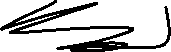 28/09/2022